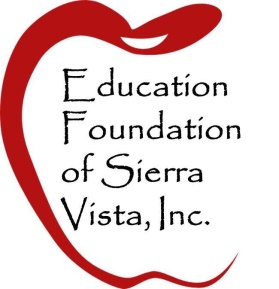 Adopt a Classroom Project Teacher ApplicationDate: ________________Name:  _____________________________________________________Grade/Subject taught:  __________________________________________School: ____________________________________________________Project Title _________________________________________________Expected Project Date(s)________________________________________  Project Description: ________________________________________________________________________________________________________________________________________________________________________________________________________________________________________________________________________________________________________________________________________________________________________________________________________Share the academic standards and best practices that will be supported by this project:________________________________________________________________________________________________________________________________________________________________________________________________________________________________________Applicants must provide an itemized list of all project supplies with an estimated total cost, not to exceed $250.00. Attach a separate sheet if additional space is needed____________________________________________________________________________________________________________________________________________________________________________________________________________________________________________________________________________________________________________________________________________________________Should this project be funded by a specific donor or through a general donation from the Education Foundation of Sierra Vista, I agree to the following:I understand funding of this project is not guaranteed.  I understand non-consumable supplies (durable items) become the property of SVUSD I may invite Donors and/or Education Foundation Board members to my classroom during or following the project.Within 30 days of receiving the donation, unless otherwise approved, I will turn in all receipts for project expenses along with a short reflection regarding the preparation and outcome of the project.  I grant the Education Foundation of Sierra Vista permission to publish my reflection and approved classroom photos on the EFofSV website.The typing your name below and submission of the application represents your agreement to the above.Name